.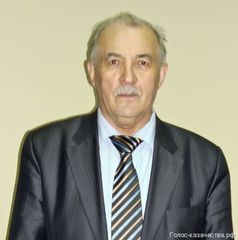 Марченко Вячеслав Григорьевич родился в 1940 г. в станице Ново-Пластуновской Павловского р-на Краснодарского края. Первые поэтические опыты начал в 18 лет. С тех пор вышло шесть поэтических сборников, включающих сотни стихотворений. Более чем на сорок из них написана музыка и они стали песнями «Присяга казака», «Казачий атаман», «Березка» и т.д.После окончания школы, Вячеслав работал на заводе слесарем, откуда и был призван на службу в армию. Два года он прослужил в танковой части, которая  затем была частично расформирована. Солдат погрузили в эшелон, который после долгого пути остановился на станции с удивительным названием «Юг». Так южанин Марченко снова оказался на юге, но уже не России, а Молотовской (Пермской) области. Здесь начиналось строительство одного из участков внешнего кольца системы ПВО вокруг областного центра. После службы Вячеслав остался на Пермской земле, женился и снова пошел работать на завод. Однако путевка райкома ВЛКСМ круто изменила судьбу молодого поэта. Он был направлен на службу в пермский уголовный розыск. Заочно окончил сначала среднюю специальную школу милиции в г. Горьком (Нижний Новгород), а затем в г. Горький. В 1974 г. окончил Академию МВД СССР.  Затем долгое время работал на руководящих должностях в уголовном розыске Ленинского, Мотовилихинского районов г. Перми, областного УВД, а в 1984 году переведен в Главное управление уголовного розыска МВД СССР, где и продолжал службу до пенсии. После выхода в отставку в 1991 г.  вернулся в Пермь. Но еще в 1988 году стал лауреатом Всесоюзного конкурса народного творчества, заняв на нем второе место из более чем ста участников. Награжден многими государственными и правительственными наградами, среди которых есть особая – орден «За благородство помыслов и дел».Быть казакомМы, казаки, – служители закона.Мы – верные защитники страны И нам казачьи славные погоныЗа верность нашей Родиной даны.Всегда Отчизне преданы мы были,Беречь ее умели и любить.Веками ей достойно мы служилиИ честно будем, как всегда, служить.Пусть нелегка казацкая дорога,Две заповеди есть у казака –Служить России и молиться Богу –Которые пронес он сквозь века.Быть казаком непросто, это значитПо православным заповедям жить.У казака почетная задача –Родной стране с достоинством служить.Нет ничего почетнее на свете –Своей стране всегда полезным быть.Как деды наши, мы и наши детиВсегда законом этим будем жить. Мы – верные сыны родной России,Пусть ниспошлет Господь ей благодать.А что не зря погоны мы носили,Готовы верной службой доказать.Пусть нелегка казацкая дорога,Две заповеди есть у казака –Служить России и молиться Богу –Которые пронес он сквозь века.Быть казаком непросто, это значитПо православным заповедям жить.У казака почетная задача –Родной стране с достоинством служить.